	                                                                                         LCY-ID-LL-001  Version 4  17/05/21Ensure that the temporary pass holder leaves the security areas and remove their pass at the end of the visitThe escort and escortee must ensure they hand the temporary pass back to the ID Centre, Airport Duty Manager or Security Access Control point at the end of the visit or work durationVisitor passes and Employment passes are non-transferable and specific to the individual onlyOn occasions, an escort may need to hand over the escorting responsibility to another full pass holder.The escort must be aware that the responsibilities are to remain with them and that they are aware of the reason for escorting and they know the escorteeID Centre           020 7646 0165
 id.centre@londoncityairport.com
 www.londoncityaiport.com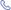 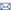 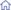 EscortingResponsibilities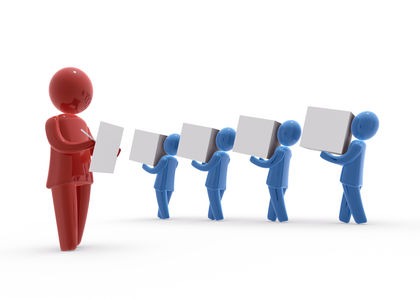 Temporary Pass holders must be escorted by Full London City Airport pass holders only. The duty of escorting is allocated by the Authorised Signatory, who must explain the roles and responsibilities. The person escorting must follow the following guidelines:Only Full Airside pass holders are permitted to escort. They must have a valid reason for escorting such as a tour, starting a new job or visit to a departmentIf the full pass holding escort is intended to be a “working supervisor”, it should be considered that they will not be able to fulfil the other escorting obligations whilst conducting their normal duties simultaneously.A maximum of 3 employment passes or 6 visitor passes can be escortedIf a full pass holder is escorting a mixture of visitor passes and employment passes, the maximum to escort at any one time is 3The escorting pass holder is responsible for presenting the temporary pass holder at the security access points. The escort is also responsible for the temporary pass holder for the duration of the escorting periodThe escorted pass holder must ensure before reaching the security access points that the person(s) being escorted has the appropriate identity documents at all timesTo ensure that temporary pass holders are aware of pass holding responsibilities and security procedures To ensure that security breaches are not committed and retain escorts contact details in case of an emergency‘Line of sight’ means to be clearly visible – not obscured by any vehicle, object, building, weather conditions, etc. – and be sufficiently close for the temporary pass holder’s actions to be assessedTo ensure that temporary pass holders are always in ‘line of sight’ when in the CP, even if their work or visit is complete. Under no circumstances must a Visitor or Employment pass holder be unescorted. In case of toilet breaks the person escorting must wait at the toilet entrance. The escort will receive a non-conformance and their pass will be suspended pending an investigation if a temporary pass holder is left unescorted whilst airside.To ensure that only temporary pass holders with Airside access are taken Airside and are only taken to the areas necessary for the visit and where the escort has access toAttempting to take a Landside pass through will result in a compliance notice being servedReport immediately any suspicious behaviour shown by the temporary pass holder by calling the Security Operations Manager on 07798903929